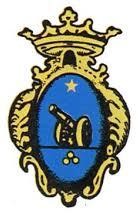 COMUNE DI VEGLIESettore Pianificazione del Tetti torio e PatrimonioAvviso esplorativo finalizzato alla individuazione di operatori economici per la presentazione manifestazione di interesse con contestuale richiesta di offerta economica cui affidare i “LAVORI DI RIFACIMENTO DELL’IMPERMEABILIZZAZIONE DEI LASTRICI SOLARI DI ALCUNI EDIFICI ESISTENTI ALL’INTERNO DEL CIMITERO COMUNALE E DI PARTE DI QUELLI DELLA SCUOLA DELL’INFANZIA DI VIA DELLA PACE.”, ai sensi dell’art. 1 comma 2 lett. A) della l. N. 120/2020, così come modificato dall’art. 51, comma 1, lettera a) della l.n. 108/2021.CIG Z60390BAD5Con il presente avviso, giusta determinazione n. ………………. del ………………. , questa Amministrazione intende acquisire manifestazione di interesse da parte degli operatori economici interessati a presentare la propria offerta economica per l’affidamento diretto da effettuare ai sensi dell’art. 1 comma 2 lett. a) della L. n. 120/2020 (come modificato dall’art. 51 L. n. 108/2021) per i “LAVORI DI RIFACIMENTO DELL’IMPERMEABILIZZAZIONE DEI LASTRICI SOLARI DI ALCUNI EDIFICI ESISTENTI ALL’INTERNO DEL CIMITERO COMUNALE E DI PARTE DI QUELLI DELLA SCUOLA DELL’INFANZIA DI VIA DELLA PACE.”.Il presente avviso è finalizzato esclusivamente a ricevere manifestazione di interesse per favorire la partecipazione e la consultazione del maggiori numero di operatori economici in modo non vincolante per il Comune, con l’unico scopo di individuare operatori economici di cui all’art. 45 del D. Lgs. n. 50/2016, che presentino presentare propria miglior offerta nell’ambito di una procedura informale di valutazione di più preventivi quale best practice per procedere con affidamento diretto ai sensi dell’art. 1 comma 2 lett. a) della L. n. 120/2020 (come modificato dall’art. 51 L. n. 108/2021).Con il presente avviso non viene indetta alcuna procedura di affidamento di gara pubblica né proposta contrattuale e pertanto non sono previste graduatorie, attribuzioni di punteggi o altre classificazioni di merito. Non costituisce, altresì, invito ad offrire né altra offerta al pubblico, ai sensi dell’art. 1336 c.c. o promessa al pubblico ai sensi dell’art. 1989 cc.; resta dunque stabilito sin d’ora che la presentazione della manifestazione di interesse non genera alcun diritto né automatismo di partecipazione ad altre procedure di affidamento sia di tipo negoziale che pubblico.L’Ente si riserva, altresì, la facoltà di sospendere, modificare o annullare la procedura relativa al presente avviso esplorativo e di non dar seguito all’indizione delle successive procedure per l’affidamento del servizio, senza che possa essere avanzata pretesa alcuna da parte degli operatori economici interessati.Resta inteso che la manifestazione d’interesse non costituisce prova di possesso dei requisiti richiesti per l’affidamento del servizio che dovranno essere dichiarati dagli interessati ed accertati dal Comune in occasione del prosieguo della procedura di affidamento.Si forniscono, di seguito, in sintesi, le informazioni utili per la manifestazione d’interesse e che costituiranno elementi a base della successiva documentazione per la procedura di affidamento:La procedura si svolgerà esclusivamente mediante la piattaforma telematica e-procurement denominata TUTTOGARE del Comune di Veglie , cui deve collegandosi al seguente link: https://comuneveglie.tuttogare.itPertanto gli operatori economici potenzialmente interessati, per partecipare alla selezione e qualora non ancora iscritti, dovranno necessariamente dovranno necessariamente registrarsi per la relativa tipologia del servizio da appaltare sulla piattaforma categoria merceologica CPV 45 Lavori di costruzione.Per procedere alla registrazione si rinvia al seguente link: https://comuneveglie.tuttogare.it/operatori_economici/registrazione.phpSi forniscono, di seguito, in sintesi, le informazioni utili per la manifestazione d’interesse e che costituiranno elementi a base della successiva documentazione per la procedura di affidamento:STAZIONE APPALTANTE:Comune di Veglie – sede via Salice snc Telefono 0832969597 Pec. protocollo.comuneveglie@pec.rupar.puglia.itIndirizzo principale (URL): www.comune.veglie.le.itIndirizzo del profilo di committente (URL): https://comuneveglie.tuttogare.itSERVIZIO COMPETENTE : Servizi scolasticiRESPONSABILE DEL PROCEDIMENTO ai sensi dell’art. 31 del D. Lgs 50/2016 e ss.mm.ii.: ing. Mauro Manca, Responsabile del Settore Pianificazione del Territorio e Patrimonio – tel 0832 1770217; mail: mauro.mamanca@comune.veglie.le.itVALORE STIMATO DELL’APPALTOL’importo base di gara è pari ad € 38.217,75 , oltre IVA al 22% come per legge;Si intendono interamente compensati dal Comune tutti i lavori, ivi compresi le prestazioni, le spese, qualsiasi onere, espresso e non, dal presente capitolato inerente e conseguente ai lavori di cui trattasi, necessari per la perfetta esecuzione dell’appaltoIl lavori da realizzare si compongono della prestazione di tutte le attività indicate nel Computo metrico e nell’Elenco prezzi – allegati al presente Avviso di cui costituisce parte integrante e sostanziale e ai cui contenuti si rinvia integralmente per tutto qui non espressamente previsto.DESCRIZIONE DELL’AFFIDAMENTOL’affidamento dei lavori in oggetto avverrà mediante procedura di confronto delle offerte sulla piattaforma telematica e-procurement denominata TUTTOGARE (ai sensi dell’art. 58 del Codice degli appalti)i preventivi verranno valutati dal RUP sulla base di parametri economici (valutazione del preventivo più basso) ed i lavori verranno aggiudicati al preventivo più conveniente per la SA, mediante affidamento diretto ai sensi dall’art. 1, comma 1 L. 11.09.2020 n. 120, come modificato dall’art. 51 L. 29.07.2021 n. 108.Ai sensi dell’art. 106, comma 1, lett. a), del Codice dei contratti la Stazione Appaltante potrà introdurre nel contratto modifiche di carattere non sostanziale nei limiti delle soglie di cui alla presente procedura. In particolare, ai fini del presente appalto, si intendono per modifiche non sostanziali prestazioni aggiuntive e/o complementari – funzionali all’oggetto principale del contratto – di valore non superiore al cinquanta per cento dell’importo originario del contratto medesimo.La durata dei lavori è fissata in 30 giorni consecutivi dal verbale di consegna L’individuazione dell’aggiudicatario avverrà con determinazione resa in forma semplificata ai sensi dell’art. 1, comma 3 del D.L. n. 76/2020.SOGGETTI CHE POSSONO MANIFESTARE INTERESSEPossono inviare preventivi gli operatori economici di cui all’art. 45 del D. lgs. 50/2016. Per presentare preventivo l’Operatore Economico dovrà essere in possesso dei requisiti di carattere generale, tecnico professionale e economico- finanziario, di cui agli artt. 80 e 83 del D. Lgs. 50/2016.Sono pertanto ammessi gli operatori economici di cui all’art. 45 del D. Lgs. n. 50/2016 e s.m.i., costituiti da imprese singole o imprese riunite o consorziate, ovvero da imprese che intendano riunirsi o consorziarsi ai sensi del successivo art. 48.Requisiti di ordine generale:Insussistenza delle cause di esclusione dalla partecipazione alle procedure di affidamento di cui all’art. 80 del D. Lgs. n. 50/2016;Insussistenza di una delle cause di decadenza, sospensione o divieto di cui al D. Lgs. 159/2011 e s.m.i.;Rispetto dei CCNL di settore, degli accordi sindacali integrativi, delle norme sulla sicurezza dei lavoratori nei luoghi di lavoro e di tutti gli adempimenti di legge nei confronti dei lavoratori dipendenti e soci, nonché adempimento agli obblighi di sicurezza previsti dalla normativa vigente e dalle disposizioni in materia di prevenzione  infortuni sui luoghi di lavoro;di non aver subito condanne per reati concernenti la tutela dei minori ostativa all’impiego in attività a diretto contatto con minori;Essere in regola con le norme che disciplinano il diritto al lavoro dei disabili, ai sensi di legge n.68/1999 e n. 83/2001.rispetto dei CCNL di settore, degli accordi sindacali integrativi, delle norme sulla sicurezza dei lavoratori nei luoghi di lavoro e di tutti gli adempimenti di legge nei confronti dei lavoratori dipendenti e soci, nonché adempimento agli obblighi di sicurezza previsti dalla normativa vigente e dalle disposizioni in materia di prevenzione infortuni sui luoghi di lavoro;non avere debiti e neppure liti pendenti nei confronti del Comune a qualsiasi titolo e di non trovarsi in posizione di inadempimento per morosità o in altra situazione di irregolarità, in relazione al godimento di beni immobili di proprietà comunale;In caso di R.T.I. o consorzi i requisiti di cui sopra devono essere posseduti da ciascuno dei soggetti facenti parte del raggruppamento e dall’impresa consorziate eventualmente indicata per l’esecuzione del contratto.Requisiti tecnico professionali:Iscrizione presso il Registro Imprese CCIAA – ovvero ad organismo analogo ed equivalente per le imprese aventi sede in un altro Stato membro della U.E. da cui risulti la forma giuridica e che l’attività esercitata è riferita anche all’oggetto della presente gara;Possesso di patente almeno B in corso di validità in possesso Requisiti di capacità tecnica, economica e professionale (art. 83 D. Lgs. 50/2016 e smi)Possedere un’adeguata copertura assicurativa contro i rischi professionali rilasciata da compagnia di assicurazioni autorizzata all’esercizio del ramo “responsabilità civile generale” nel territorio dell’Unione Europea con massimali adeguati alla natura del servizio ( da comprovare entro l’eventuale data di sottoscrizione contratto).Avere svolto almeno n. 1 lavoro analogho a quello oggetto del presente affidamento negli ultimi tre anni per un importo complessivo non inferiore al valore dell’affidamento (Iva esclusa).La comprova dei requisiti di idoneità professionale è fornita secondo le disposizioni di cui all’art. 86 e all’allegato XVII, parte II, del D. Lgs. 50/2016 e s.m.i. mediante una delle seguenti modalità: originale o copia conforme dei certificati rilasciati dall’amministrazione/ente contraente e/o dal committente privato, con l’indicazione dell’oggetto, dell’importo e del periodo di esecuzione. In sede di offerta, per ciascun lavoro svolto dovranno essere indicati, l’oggetto, l’ammontare, il committente, oltre che l’esecuzione avvenuta a regola d’arte e con buon esito.In caso di R.T.I. o Consorzi, anche se formalmente costituiti, i requisiti di cui sopra devono essere posseduti da ciascuno dei soggetti facenti parte del raggruppamento e dell’impresa consorziata eventualmente indicata per l’esecuzione del contratto.La mancanza dei requisiti richiesti comporta l’esclusione dalla procedura.MODALITA’ DI PRESENTAZIONE DELLE CANDIDATURELe manifestazioni di interesse dovranno essere inviate esclusivamente a mezzo procedura informatizzata sul portale “TUTTOGARE” Comune di Veglie all’indirizzo: - https://comuneveglie.tuttogare.it entro e non oltrele ore 21:45 del giorno 19 Dicembre 2022;La procedura si svolgerà esclusivamente mediante la piattaforma telematica e-procurement denominata TUTTOGARE del Comune di Veglie , cui deve collegandosi al seguente link: https://comuneveglie.tuttogare.itPertanto gli operatori economici potenzialmente interessati, per partecipare alla selezione e qualora non ancora iscritti, dovranno necessariamente dovranno necessariamente registrarsi per la relativa tipologia del servizio da appaltare sulla piattaforma categoria merceologica CPV 45 Lavori di costruzionePer procedere alla registrazione si rinvia al seguente link: https://comuneveglie.tuttogare.it/operatori_economici/registrazione.phpNon si terrà conto e quindi saranno automaticamente escluse dalla procedura di selezione, le manifestazioni di interesse pervenute dopo tale scadenza e mediante altri mezzi di trasmissione.La manifestazione di interesse dovrà essere presentata utilizzando l’apposito modello predisposto dalla Stazione Appaltante allegato al presente avviso, con allegata copia fotostatica del documento di identità in corso di validità del sottoscrittore e, a pena di esclusione, firmata digitalmente dal dichiarante.LETTERA DI INVITO ALLA FORMALIZZAZIONE DELL’OFFERTA ECONOMICAAl soggetto che avrà formulato valida manifestazione di interesse con migliore offerta economica ( criterio del minor prezzo) e che sia in possesso dei requisiti richiesti, l’Amministrazione Comunale invierà, in una successiva fase della procedura, una lettera di invito, tramite il sistema Tuttogare, alla formalizzazione dell’offerta economica tramite affidamento diretto.L’Amministrazione Comunale si riserva la facoltà di valutare la congruità e l’appropriatezza delle proposte ricevute. L’Amministrazione si riserva di procedere all’affidamento anche in presenza di una sola manifestazione di interesse valida.Qualora non pervenissero manifestazioni di interesse, l'Amministrazione Comunale si riserva di procedere all’affidamento a soggetti opportunamente individuati, purché in possesso dei requisiti di cui al presente Avviso.Informativa in materia di trattamento dei dati dei dati personaliI dati personali conferiti dai soggetti che abbiano manifestato interesse saranno trattati dal Comune di Veglie nel rispetto del Regolamento UE 2016/679 e trattati anche con mezzi informatici esclusivamente per le finalità connesse al presente avviso.Il titolare del trattamento dei dati di cui sopra è il Comune di Veglie.Il Comune di Veglie , in qualità di titolare del trattamento, tratterà i dati personali conferiti con modalità prevalentemente informatiche e telematiche, per l'esecuzione dei propri compiti di interesse pubblico o comunque connessi all'esercizio dei propri pubblici poteri, ivi incluse le finalità di archiviazione, ricerca storica e analisi per scopi statistici.I dati saranno trattati per tutto il tempo necessario alla conclusione del procedimento-processo o allo svolgimento del servizio-attività richiesta e, successivamente alla conclusione del procedimento-processo o cessazione del servizio-attività, i dati saranno conservati in conformità alle norme sulla conservazione della documentazione amministrativa.I dati saranno trattati esclusivamente dal personale e dai collaboratori del titolare e potranno essere comunicati ai soggetti espressamente designati come responsabili del trattamento (ovvero il fornitore dei servizi di sviluppo, erogazione e gestione operativa delle piattaforme tecnologiche impiegate per la gestione del protocollo e per la gestione del procedimento amministrativo interessato). Al di fuori di queste ipotesi i dati non saranno comunicati a terzi, né diffusi, se non nei casi specificamente previsti dal diritto nazionale o dell'Unione europea.Gli interessati hanno il diritto di chiedere al titolare del trattamento l'accesso ai dati personali e la rettifica o la cancellazione degli stessi o la limitazione del trattamento che li riguarda o di opporsi al trattamento (artt. 15 e ss. del Regolamento UE n. 2016/679.Gli interessati, ricorrendone i presupposti, hanno altresì, il diritto di proporre reclamo all’Autorità di controllo (Garante Privacy) secondo le procedure previste.Il Responsabile della Protezione dei Dati, ai sensi del disposto di cui all'art. 37 del Regolamento (U.E.) 2016/679, è la Società MAGGIOLI S.p.A. - Cod. Fisc. 02066400405 - con sede in Via del carpino n. 8 - 47822 - Santarcangelo Di Romagna (RE) - telefono 05410628111 - email: maggiolispa@maggioli.it - pec: segreteria@maggioli.legamail.it. Soggetto individuato quale referente per il Titolare /Responsabile è avv. Corà Nadia - email consulenza@entionline.it - pec: nadia.cora@mantova.pecavvocati.Veglie, li 12/12/2022 Il Responsabile del Settore Pianificazione del Territorio e Patrimonio Fto ing. Mauro Manca